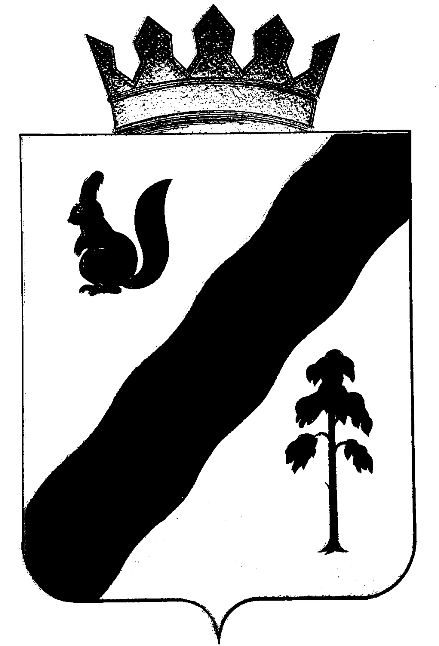 ПОСТАНОВЛЕНИЕадминистрации Гайнского муниципального ОКРУГАПЕРМСКОГО КРАЯ О внесении изменений в муниципальную программу Гайнского муниципального округа Пермского края «Обеспечение первичных мер пожарной безопасности на территории Гайнского муниципального округа» утвержденную постановлением администрации Гайнского муниципального района от 06.12.2019 №653-245-01-08" В соответствии с Федеральным законом от 6 октября 2003 г. №131-ФЗ «Об общих принципах организации местного самоуправления в Российской Федерации», статьей 179 Бюджетного кодекса Российской Федерации, Уставом МО «Гайнский муниципальный округ», Администрация Гайнского муниципального округа ПОСТАНОВЛЯЕТ:Внести в муниципальную программу Гайнского муниципального округа Пермского края «Обеспечение первичных мер пожарной безопасности на территории Гайнского муниципального округа», утвержденную постановлением администрации Гайнского муниципального района от 06.12.2019 №653-245-01-08 следующие изменения:Паспорт муниципальной программы изложить в следующей редакции:Перечень мероприятий Программы изложить в следующей редакции:Ресурсное обеспечение реализации Программы изложить в следующей редакции:2. Настоящее постановление вступает в силу после официального обнародования в порядке, предусмотренном Уставом муниципального образования «Гайнский муниципальный округ». Глава муниципального округа – главы администрацииГайнского муниципального округа                                                    Е.Г. Шалгинских10.08.2021№700НаименованиеПрограммыОбеспечение первичных мер пожарной безопасности на территории Гайнского муниципального округа (далее - Программа)РазработчикиПрограммыАдминистрация Гайнского муниципального округа (в лице Сектора общественной безопасности, Заместителя главы муниципального округа по строительству, ЖКХ и общественной безопасности)Ответственные исполнители ПрограммыПомощник главы по общественной безопасности Гайнского муниципального округаСоисполнителиПрограммыДиректор МКУ «Управление гражданской защиты Гайнского муниципального округа»; Директор  МКУ «Отдел ЖКХ».Участники программыАдминистрация Гайнского муниципального округа;Территориальный отдел администрации Гайнского муниципального округа;Пожарная часть № 69 14-ОППС ГУ МЧС России по Пермскому краю (по согласованию);МКУ «УГЗ ГМО»;МКУ «Отдел ЖКХ». Подпрограммы программынетЦели программыОбеспечение необходимых условий для реализации полномочий по обеспечению первичных мер пожарной безопасности, защиты жизни и здоровья граждан, материальных ценностей в границах Гайнского муниципального округа от пожаров.Задачи программы1. Обеспечение надлежащего состояния источников противопожарного водоснабжения;2. Обеспечение беспрепятственного проезда пожарной техники к месту пожара в границах населённых пунктов;3. Организация обучения населения мерам пожарной безопасности и пропаганда пожарно-технических знаний;4. Стимулирование социального и экономического участия граждан и организаций в добровольной пожарной охране, в т.ч. участие в борьбе с пожарами.5. Совершенствование системы оповещения и связи при ЧС6. Обеспечение противопожарным оборудованием и совершенствование противопожарной защиты объектов социальной сферы 7. Исполнение предписаний, выданных администрациям сельских поселений, района, а также администрации Гайнского муниципального округа по результатам проверок, проводимых 26 ОНПР по Кочевскому, Косинскому и Гайнскому муниципальным округам КПО УНПР ГУ МЧС России по Пермскому краюЦелевые индикаторы и показатели программыСнижение общего уровня количества пожаров – 20%Количество погибших при пожарах – 20%Количество травмированных при пожарах – 20%Материальный ущерб от пожаров – 20%Этапы и сроки реализации программы2021-2023годыЭтапы реализации не выделяются.Объемы бюджетных ассигнований программыПрограмма реализуется за счет средств бюджета муниципального округа.Объем средств может ежегодно уточняться в установленном порядке.Ожидаемые результаты реализации программыРеализация программы позволит к 2023 году:- укрепить пожарную безопасность территории Гайнского муниципального округа, снизить количество пожаров, а также случаи гибели и травмирования людей при пожарах, достигаемые за счет качественного обеспечения органами местного самоуправления первичных мер пожарной безопасности;-  относительное сокращение материального ущерба от пожаров;- увеличить долю приведенных в нормативное состояние источников	наружного противопожарного водоснабжения; - снизить долю пожаров на территории Гайнского муниципального округа, произошедших по причине человеческого фактора;- увеличить протяжённость минерализованных полос;- увеличить процент обученного неработающего населения правилам пожарной безопасности.№п/пНаименование подпрограммы, основного мероприятия,мероприятий(исполнитель)Ответственный исполнитель, соисполнительРасходы на период действияпрограммы, в т. ч.по источникамфинансирования (тыс. руб.)Расходы по годам (тыс. руб.)Расходы по годам (тыс. руб.)Расходы по годам (тыс. руб.)Ожидаемыеконечныерезультаты(ед., %)№п/пНаименование подпрограммы, основного мероприятия,мероприятий(исполнитель)Ответственный исполнитель, соисполнительРасходы на период действияпрограммы, в т. ч.по источникамфинансирования (тыс. руб.)2021 год2022 год2023 годОжидаемыеконечныерезультаты(ед., %)1236789Программа «Обеспечение первичных мер пожарной безопасности на территории Гайнского муниципального округа»Программа «Обеспечение первичных мер пожарной безопасности на территории Гайнского муниципального округа»Всего:3 205,53 721,02 740,0-Программа «Обеспечение первичных мер пожарной безопасности на территории Гайнского муниципального округа»Программа «Обеспечение первичных мер пожарной безопасности на территории Гайнского муниципального округа»Федеральный бюджет----Программа «Обеспечение первичных мер пожарной безопасности на территории Гайнского муниципального округа»Программа «Обеспечение первичных мер пожарной безопасности на территории Гайнского муниципального округа»Краевой бюджет----Программа «Обеспечение первичных мер пожарной безопасности на территории Гайнского муниципального округа»Программа «Обеспечение первичных мер пожарной безопасности на территории Гайнского муниципального округа»Местный бюджет3 205,53 721,02 740,0-Мероприятие 1 Нормативно-правовое обеспечение, пропаганда и обучение населения в области пожарной безопасностиВсего:125,065,065,0-Мероприятие 1 Нормативно-правовое обеспечение, пропаганда и обучение населения в области пожарной безопасностиФедеральный бюджет----Мероприятие 1 Нормативно-правовое обеспечение, пропаганда и обучение населения в области пожарной безопасностиКраевой бюджет----Мероприятие 1 Нормативно-правовое обеспечение, пропаганда и обучение населения в области пожарной безопасностиМестный бюджет125,065,065,0-1.1.Подготовка муниципальныхправовых актов по реализации полномочий по обеспечению первичных мер пожарной безопасности на территории Гайнского муниципального округаАдминистрация Гайнского муниципального округаВсего:ххх-1.1.Подготовка муниципальныхправовых актов по реализации полномочий по обеспечению первичных мер пожарной безопасности на территории Гайнского муниципального округаАдминистрация Гайнского муниципального округаФедеральный бюджет----1.1.Подготовка муниципальныхправовых актов по реализации полномочий по обеспечению первичных мер пожарной безопасности на территории Гайнского муниципального округаАдминистрация Гайнского муниципального округаКраевой бюджет----1.1.Подготовка муниципальныхправовых актов по реализации полномочий по обеспечению первичных мер пожарной безопасности на территории Гайнского муниципального округаАдминистрация Гайнского муниципального округаМестный бюджет-1.2.Противопожарная пропаганда и обучение населения Гайнского муниципального округа  мерам пожарной безопасности:Администрация Гайнского муниципального округаВсего:134,965,065,0-1.2.Противопожарная пропаганда и обучение населения Гайнского муниципального округа  мерам пожарной безопасности:Администрация Гайнского муниципального округаФедеральный бюджет----1.2.Противопожарная пропаганда и обучение населения Гайнского муниципального округа  мерам пожарной безопасности:Администрация Гайнского муниципального округаКраевой бюджет----1.2.Противопожарная пропаганда и обучение населения Гайнского муниципального округа  мерам пожарной безопасности:Администрация Гайнского муниципального округаМестный бюджет134,965,065,0-1.2.1.Информирование населения о мерах пожарной безопасности с использованием средств массовой информации (печатные издания, эфирное радио, телевидение).Администрация Гайнского муниципального округаВсего:10,010,010,090%1.2.1.Информирование населения о мерах пожарной безопасности с использованием средств массовой информации (печатные издания, эфирное радио, телевидение).Администрация Гайнского муниципального округаФедеральный бюджет---90%1.2.1.Информирование населения о мерах пожарной безопасности с использованием средств массовой информации (печатные издания, эфирное радио, телевидение).Администрация Гайнского муниципального округаКраевой бюджет---90%1.2.1.Информирование населения о мерах пожарной безопасности с использованием средств массовой информации (печатные издания, эфирное радио, телевидение).Администрация Гайнского муниципального округаМестный бюджет10,010,010,090%1.2.2.Изготовление и распространение плакатов, листовок и другой наглядной агитации в целях информирования населения о мерах пожарной безопасности.Администрация Гайнского муниципального округаВсего:10,010,010,03000 ед.1.2.2.Изготовление и распространение плакатов, листовок и другой наглядной агитации в целях информирования населения о мерах пожарной безопасности.Администрация Гайнского муниципального округаФедеральный бюджет---3000 ед.1.2.2.Изготовление и распространение плакатов, листовок и другой наглядной агитации в целях информирования населения о мерах пожарной безопасности.Администрация Гайнского муниципального округаКраевой бюджет---3000 ед.1.2.2.Изготовление и распространение плакатов, листовок и другой наглядной агитации в целях информирования населения о мерах пожарной безопасности.Администрация Гайнского муниципального округаМестный бюджет10,010,010,03000 ед.1.2.3.Проведение пропагандистских акций (конкурсов) направленных на формирование у населения Гайнского муниципального округа осознания необходимости безопасного поведения в быту и на производстве (в том числе приобретение автономных дымовых пожарных извещателей). (исполнение требований прокуратуры, ГУ МЧС России по ПК)Администрация Гайнского муниципального округаВсего:99,230,030,02021 год - пож.извещателей 247 ед., муниципальных конкурсов -1. 2022 год – муниципальных конкурсов -1. 2023 год – муниципальных конкурсов -1.1.2.3.Проведение пропагандистских акций (конкурсов) направленных на формирование у населения Гайнского муниципального округа осознания необходимости безопасного поведения в быту и на производстве (в том числе приобретение автономных дымовых пожарных извещателей). (исполнение требований прокуратуры, ГУ МЧС России по ПК)Администрация Гайнского муниципального округаФедеральный бюджет---2021 год - пож.извещателей 247 ед., муниципальных конкурсов -1. 2022 год – муниципальных конкурсов -1. 2023 год – муниципальных конкурсов -1.1.2.3.Проведение пропагандистских акций (конкурсов) направленных на формирование у населения Гайнского муниципального округа осознания необходимости безопасного поведения в быту и на производстве (в том числе приобретение автономных дымовых пожарных извещателей). (исполнение требований прокуратуры, ГУ МЧС России по ПК)Администрация Гайнского муниципального округаКраевой бюджет---2021 год - пож.извещателей 247 ед., муниципальных конкурсов -1. 2022 год – муниципальных конкурсов -1. 2023 год – муниципальных конкурсов -1.1.2.3.Проведение пропагандистских акций (конкурсов) направленных на формирование у населения Гайнского муниципального округа осознания необходимости безопасного поведения в быту и на производстве (в том числе приобретение автономных дымовых пожарных извещателей). (исполнение требований прокуратуры, ГУ МЧС России по ПК)Администрация Гайнского муниципального округаМестный бюджет99,230,030,02021 год - пож.извещателей 247 ед., муниципальных конкурсов -1. 2022 год – муниципальных конкурсов -1. 2023 год – муниципальных конкурсов -1.1.2.4.Организация обучения неработающего населения Гайнского муниципального округа .Администрация Гайнского муниципального округа муниципального округаВсего:15,015,015,070%1.2.4.Организация обучения неработающего населения Гайнского муниципального округа .Администрация Гайнского муниципального округа муниципального округаФедеральный бюджет---70%1.2.4.Организация обучения неработающего населения Гайнского муниципального округа .Администрация Гайнского муниципального округа муниципального округаКраевой бюджет---70%1.2.4.Организация обучения неработающего населения Гайнского муниципального округа .Администрация Гайнского муниципального округа муниципального округаМестный бюджет15,015,015,070%Мероприятие 2 Укрепление материально -технической базы	в сфере обеспечения пожарнойбезопасности Гайнского муниципального округаАдминистрация Гайнского муниципального округаВсего:2530,52675,02675,0-Мероприятие 2 Укрепление материально -технической базы	в сфере обеспечения пожарнойбезопасности Гайнского муниципального округаАдминистрация Гайнского муниципального округаФедеральный бюджет----Мероприятие 2 Укрепление материально -технической базы	в сфере обеспечения пожарнойбезопасности Гайнского муниципального округаАдминистрация Гайнского муниципального округаКраевой бюджет----Мероприятие 2 Укрепление материально -технической базы	в сфере обеспечения пожарнойбезопасности Гайнского муниципального округаАдминистрация Гайнского муниципального округаМестный бюджет2530,52675,02675,0-2.1.Поддержание в готовности к использованию по предназначению источников наружного противопожарного водоснабжения на территории Гайнского муниципального округа (в т.ч. заполнениеводой пожарныхводоемов, приобретениеи установкааншлагов, знаков и указателейнаправлениядвижения кпожарнымводоемам)Администрация Гайнского муниципального округа, МКУ «Отдел ЖКХ», МКУ «УГЗ ГМО»Всего:350,0380,0380,0-2.1.Поддержание в готовности к использованию по предназначению источников наружного противопожарного водоснабжения на территории Гайнского муниципального округа (в т.ч. заполнениеводой пожарныхводоемов, приобретениеи установкааншлагов, знаков и указателейнаправлениядвижения кпожарнымводоемам)Администрация Гайнского муниципального округа, МКУ «Отдел ЖКХ», МКУ «УГЗ ГМО»Федеральный бюджет----2.1.Поддержание в готовности к использованию по предназначению источников наружного противопожарного водоснабжения на территории Гайнского муниципального округа (в т.ч. заполнениеводой пожарныхводоемов, приобретениеи установкааншлагов, знаков и указателейнаправлениядвижения кпожарнымводоемам)Администрация Гайнского муниципального округа, МКУ «Отдел ЖКХ», МКУ «УГЗ ГМО»Краевой бюджет----2.1.Поддержание в готовности к использованию по предназначению источников наружного противопожарного водоснабжения на территории Гайнского муниципального округа (в т.ч. заполнениеводой пожарныхводоемов, приобретениеи установкааншлагов, знаков и указателейнаправлениядвижения кпожарнымводоемам)Администрация Гайнского муниципального округа, МКУ «Отдел ЖКХ», МКУ «УГЗ ГМО»Местный бюджет350,0380,0380,0-2.1.1.Обустройство и содержание пожарных пирсов на территории Гайнского муниципального округа (исполнение предписаний)Администрация Гайнского муниципального округа, МКУ «Отдел ЖКХ» Всего:150,0150,0150,06 ед.2.1.1.Обустройство и содержание пожарных пирсов на территории Гайнского муниципального округа (исполнение предписаний)Администрация Гайнского муниципального округа, МКУ «Отдел ЖКХ» Федеральный бюджет---6 ед.2.1.1.Обустройство и содержание пожарных пирсов на территории Гайнского муниципального округа (исполнение предписаний)Администрация Гайнского муниципального округа, МКУ «Отдел ЖКХ» Краевой бюджет---6 ед.2.1.1.Обустройство и содержание пожарных пирсов на территории Гайнского муниципального округа (исполнение предписаний)Администрация Гайнского муниципального округа, МКУ «Отдел ЖКХ» Местный бюджет150,0150,0150,06 ед.2.1.2.Содержание и ремонт пожарных водоёмов на территории Гайнского муниципального округа (исполнение предписаний)Администрация Гайнского муниципального округа, МКУ «Отдел ЖКХ»Всего:150,0150,0150,0100%2.1.2.Содержание и ремонт пожарных водоёмов на территории Гайнского муниципального округа (исполнение предписаний)Администрация Гайнского муниципального округа, МКУ «Отдел ЖКХ»Федеральный бюджет---100%2.1.2.Содержание и ремонт пожарных водоёмов на территории Гайнского муниципального округа (исполнение предписаний)Администрация Гайнского муниципального округа, МКУ «Отдел ЖКХ»Краевой бюджет---100%2.1.2.Содержание и ремонт пожарных водоёмов на территории Гайнского муниципального округа (исполнение предписаний)Администрация Гайнского муниципального округа, МКУ «Отдел ЖКХ»Местный бюджет150,0150,0150,0100%2.1.3Заполнениеводой пожарныхводоемов,расположенных натерритории Гайнского муниципального округаМКУ «УГЗ ГМО»»Всего:20,050,050,0100%2.1.3Заполнениеводой пожарныхводоемов,расположенных натерритории Гайнского муниципального округаМКУ «УГЗ ГМО»»Федеральный бюджет---100%2.1.3Заполнениеводой пожарныхводоемов,расположенных натерритории Гайнского муниципального округаМКУ «УГЗ ГМО»»Краевой бюджет---100%2.1.3Заполнениеводой пожарныхводоемов,расположенных натерритории Гайнского муниципального округаМКУ «УГЗ ГМО»»Местный бюджет20,050,050,0100%2.1.4.Приобретениеи установкааншлагов, знаков и указателейнаправлениядвижения кпожарнымводоемам,расположенным натерритории Гайнского муниципального округаАдминистрация Гайнского муниципального округаВсего:30,030,030,0150 ед.2.1.4.Приобретениеи установкааншлагов, знаков и указателейнаправлениядвижения кпожарнымводоемам,расположенным натерритории Гайнского муниципального округаАдминистрация Гайнского муниципального округаФедеральный бюджет---150 ед.2.1.4.Приобретениеи установкааншлагов, знаков и указателейнаправлениядвижения кпожарнымводоемам,расположенным натерритории Гайнского муниципального округаАдминистрация Гайнского муниципального округаКраевой бюджет---150 ед.2.1.4.Приобретениеи установкааншлагов, знаков и указателейнаправлениядвижения кпожарнымводоемам,расположенным натерритории Гайнского муниципального округаАдминистрация Гайнского муниципального округаМестный бюджет30,030,030,0150 ед.2.2.Образование (межевание) земельного участка под пожарный водоем на территории Гайнского муниципального округаАдминистрация Гайнского муниципального округаВсего:67,026,026,016 ед.2.2.Образование (межевание) земельного участка под пожарный водоем на территории Гайнского муниципального округаАдминистрация Гайнского муниципального округаФедеральный бюджет---16 ед.2.2.Образование (межевание) земельного участка под пожарный водоем на территории Гайнского муниципального округаАдминистрация Гайнского муниципального округаКраевой бюджет---16 ед.2.2.Образование (межевание) земельного участка под пожарный водоем на территории Гайнского муниципального округаАдминистрация Гайнского муниципального округаМестный бюджет67,026,026,016 ед.2.3.Обустройство пожарных водоёмов природного, искусственного, открытого и закрытого типа на территории Гайнского муниципального округа. (исполнение предписаний)Администрация Гайнского муниципального округаВсего:1 100,01 100,01 100,06 ед.2.3.Обустройство пожарных водоёмов природного, искусственного, открытого и закрытого типа на территории Гайнского муниципального округа. (исполнение предписаний)Администрация Гайнского муниципального округаФедеральный бюджет---6 ед.2.3.Обустройство пожарных водоёмов природного, искусственного, открытого и закрытого типа на территории Гайнского муниципального округа. (исполнение предписаний)Администрация Гайнского муниципального округаКраевой бюджет---6 ед.2.3.Обустройство пожарных водоёмов природного, искусственного, открытого и закрытого типа на территории Гайнского муниципального округа. (исполнение предписаний)Администрация Гайнского муниципального округаМестный бюджет1 100,01 100,01 100,06 ед.2.4.Выполнение работ по созданию противопожарных преград (противопожарные разрывы и минерализованные полосы) вдоль границ близкорасположенного лесного массива на территории Гайнского муниципального округаМКУ «Отдел ЖКХ»Всего:30,050,050,06 ед.2.4.Выполнение работ по созданию противопожарных преград (противопожарные разрывы и минерализованные полосы) вдоль границ близкорасположенного лесного массива на территории Гайнского муниципального округаМКУ «Отдел ЖКХ»Федеральный бюджет---6 ед.2.4.Выполнение работ по созданию противопожарных преград (противопожарные разрывы и минерализованные полосы) вдоль границ близкорасположенного лесного массива на территории Гайнского муниципального округаМКУ «Отдел ЖКХ»Краевой бюджет---6 ед.2.4.Выполнение работ по созданию противопожарных преград (противопожарные разрывы и минерализованные полосы) вдоль границ близкорасположенного лесного массива на территории Гайнского муниципального округаМКУ «Отдел ЖКХ»Местный бюджет30,050,050,06 ед.2.5.Приобретение и установка звуковых сигнализаций для оповещения людей при пожаре в населенных пунктах Гайнского муниципального округаАдминистрация Гайнского муниципального округаВсего:75,075,075,03 ед.2.5.Приобретение и установка звуковых сигнализаций для оповещения людей при пожаре в населенных пунктах Гайнского муниципального округаАдминистрация Гайнского муниципального округаФедеральный бюджет---3 ед.2.5.Приобретение и установка звуковых сигнализаций для оповещения людей при пожаре в населенных пунктах Гайнского муниципального округаАдминистрация Гайнского муниципального округаКраевой бюджет---3 ед.2.5.Приобретение и установка звуковых сигнализаций для оповещения людей при пожаре в населенных пунктах Гайнского муниципального округаАдминистрация Гайнского муниципального округаМестный бюджет75,075,075,03 ед.2.6.Приобретение инвентаря, для пункта сосредоточения средств пожаротушения с целью тушения пожаров в муниципальныхлесах и средств защиты, для работников участвующих в недопущении распространения или тушения лесных пожаров: пожарная мотопомпа укомплектованная пожарнотехническим вооружением, съёмные цистерны (резиновые емкости для воды), воздуходувки, бензопилы, ранцевые лесные опрыскиватели (ранцы противопожарные), топоры, лопаты, системы связи и оповещения, дежурная спецодежда, аптечки первой помощи, индивидуальные перевязочные пакеты, смачиватели, (пенообразователи), бидоны или канистры для питьевой воды, защитные каски, средства защиты органов дыхания и зрения, защитные рукавицы и средства гигиены. (исполнение решения суда)Администрация Гайнского муниципального округаВсего:30,030,030,09 ед.2.6.Приобретение инвентаря, для пункта сосредоточения средств пожаротушения с целью тушения пожаров в муниципальныхлесах и средств защиты, для работников участвующих в недопущении распространения или тушения лесных пожаров: пожарная мотопомпа укомплектованная пожарнотехническим вооружением, съёмные цистерны (резиновые емкости для воды), воздуходувки, бензопилы, ранцевые лесные опрыскиватели (ранцы противопожарные), топоры, лопаты, системы связи и оповещения, дежурная спецодежда, аптечки первой помощи, индивидуальные перевязочные пакеты, смачиватели, (пенообразователи), бидоны или канистры для питьевой воды, защитные каски, средства защиты органов дыхания и зрения, защитные рукавицы и средства гигиены. (исполнение решения суда)Администрация Гайнского муниципального округаФедеральный бюджет---9 ед.2.6.Приобретение инвентаря, для пункта сосредоточения средств пожаротушения с целью тушения пожаров в муниципальныхлесах и средств защиты, для работников участвующих в недопущении распространения или тушения лесных пожаров: пожарная мотопомпа укомплектованная пожарнотехническим вооружением, съёмные цистерны (резиновые емкости для воды), воздуходувки, бензопилы, ранцевые лесные опрыскиватели (ранцы противопожарные), топоры, лопаты, системы связи и оповещения, дежурная спецодежда, аптечки первой помощи, индивидуальные перевязочные пакеты, смачиватели, (пенообразователи), бидоны или канистры для питьевой воды, защитные каски, средства защиты органов дыхания и зрения, защитные рукавицы и средства гигиены. (исполнение решения суда)Администрация Гайнского муниципального округаКраевой бюджет---9 ед.2.6.Приобретение инвентаря, для пункта сосредоточения средств пожаротушения с целью тушения пожаров в муниципальныхлесах и средств защиты, для работников участвующих в недопущении распространения или тушения лесных пожаров: пожарная мотопомпа укомплектованная пожарнотехническим вооружением, съёмные цистерны (резиновые емкости для воды), воздуходувки, бензопилы, ранцевые лесные опрыскиватели (ранцы противопожарные), топоры, лопаты, системы связи и оповещения, дежурная спецодежда, аптечки первой помощи, индивидуальные перевязочные пакеты, смачиватели, (пенообразователи), бидоны или канистры для питьевой воды, защитные каски, средства защиты органов дыхания и зрения, защитные рукавицы и средства гигиены. (исполнение решения суда)Администрация Гайнского муниципального округаМестный бюджет30,030,030,09 ед.2.7.Возмещениестоимости ГСМ,воды для тушенияпожаровдобровольнымпожарнымформированиям,созданным натерритории Гайнского муниципального округаАдминистрация Гайнского муниципального округаВсего:30,030,030,0100%2.7.Возмещениестоимости ГСМ,воды для тушенияпожаровдобровольнымпожарнымформированиям,созданным натерритории Гайнского муниципального округаАдминистрация Гайнского муниципального округаФедеральный бюджет---100%2.7.Возмещениестоимости ГСМ,воды для тушенияпожаровдобровольнымпожарнымформированиям,созданным натерритории Гайнского муниципального округаАдминистрация Гайнского муниципального округаКраевой бюджет---100%2.7.Возмещениестоимости ГСМ,воды для тушенияпожаровдобровольнымпожарнымформированиям,созданным натерритории Гайнского муниципального округаАдминистрация Гайнского муниципального округаМестный бюджет30,030,030,0100%2.8.Материальное стимулирование и материально-техническое оснащение деятельности добровольной пожарной охраны Гайнского муниципального округа (Обеспечение деятельности ДПД)Администрация Гайнского муниципального округаВсего:839,3984,00984,002021 год - 41 ед.,  2022 год - 41 ед.,  2022 год - 41 ед.  2.8.Материальное стимулирование и материально-техническое оснащение деятельности добровольной пожарной охраны Гайнского муниципального округа (Обеспечение деятельности ДПД)Администрация Гайнского муниципального округаФедеральный бюджет---2021 год - 41 ед.,  2022 год - 41 ед.,  2022 год - 41 ед.  2.8.Материальное стимулирование и материально-техническое оснащение деятельности добровольной пожарной охраны Гайнского муниципального округа (Обеспечение деятельности ДПД)Администрация Гайнского муниципального округаКраевой бюджет---2021 год - 41 ед.,  2022 год - 41 ед.,  2022 год - 41 ед.  2.8.Материальное стимулирование и материально-техническое оснащение деятельности добровольной пожарной охраны Гайнского муниципального округа (Обеспечение деятельности ДПД)Администрация Гайнского муниципального округаМестный бюджет839,3984,00984,002021 год - 41 ед.,  2022 год - 41 ед.,  2022 год - 41 ед.  Мероприятие 3 Обеспечение пожарной безопасности объектов, находящихся в собственности муниципального округаАдминистрация Гайнского муниципального округаВсего:550,00981,00,0Мероприятие 3 Обеспечение пожарной безопасности объектов, находящихся в собственности муниципального округаАдминистрация Гайнского муниципального округаФедеральный бюджет---Мероприятие 3 Обеспечение пожарной безопасности объектов, находящихся в собственности муниципального округаАдминистрация Гайнского муниципального округаКраевой бюджет---Мероприятие 3 Обеспечение пожарной безопасности объектов, находящихся в собственности муниципального округаАдминистрация Гайнского муниципального округаМестный бюджет550,00981,00,03.1Замена дверной коробки и дверного полотна в каб. №17,18,19,16,15,14,13,12,11,4,10,5,9,8,7,29,31,32,33,20,21,28,22,27,23,24,26 администрации Гайнского муниципального округа, а также эвакуационного выхода ведущего наружу в западной части здания (исполнение предписания)Администрация Гайнского муниципального округаВсего:0266,00100%3.1Замена дверной коробки и дверного полотна в каб. №17,18,19,16,15,14,13,12,11,4,10,5,9,8,7,29,31,32,33,20,21,28,22,27,23,24,26 администрации Гайнского муниципального округа, а также эвакуационного выхода ведущего наружу в западной части здания (исполнение предписания)Администрация Гайнского муниципального округаФедеральный бюджет---100%3.1Замена дверной коробки и дверного полотна в каб. №17,18,19,16,15,14,13,12,11,4,10,5,9,8,7,29,31,32,33,20,21,28,22,27,23,24,26 администрации Гайнского муниципального округа, а также эвакуационного выхода ведущего наружу в западной части здания (исполнение предписания)Администрация Гайнского муниципального округаКраевой бюджет---100%3.1Замена дверной коробки и дверного полотна в каб. №17,18,19,16,15,14,13,12,11,4,10,5,9,8,7,29,31,32,33,20,21,28,22,27,23,24,26 администрации Гайнского муниципального округа, а также эвакуационного выхода ведущего наружу в западной части здания (исполнение предписания)Администрация Гайнского муниципального округаМестный бюджет0266,00100%3.2Огнезащитная обработка стропил и обрешетки в здании администрации Гайнского муниципального округа (исполнение предписания)Всего:500,00,00,0100%3.2Огнезащитная обработка стропил и обрешетки в здании администрации Гайнского муниципального округа (исполнение предписания)Федеральный бюджет---100%3.2Огнезащитная обработка стропил и обрешетки в здании администрации Гайнского муниципального округа (исполнение предписания)Краевой бюджет---100%3.2Огнезащитная обработка стропил и обрешетки в здании администрации Гайнского муниципального округа (исполнение предписания)Местный бюджет500,00,00,0100%3.3Установка АПС в помещениях уборной, подвального этажа, складском помещении ТИК, а также тамбура в западной и восточной части администрации Гайнского муниципального округа (исполнение предписания)Всего:0,0250,00,0100%3.3Установка АПС в помещениях уборной, подвального этажа, складском помещении ТИК, а также тамбура в западной и восточной части администрации Гайнского муниципального округа (исполнение предписания)Федеральный бюджет---100%3.3Установка АПС в помещениях уборной, подвального этажа, складском помещении ТИК, а также тамбура в западной и восточной части администрации Гайнского муниципального округа (исполнение предписания)Краевой бюджет---100%3.3Установка АПС в помещениях уборной, подвального этажа, складском помещении ТИК, а также тамбура в западной и восточной части администрации Гайнского муниципального округа (исполнение предписания)Местный бюджет0,0250,00,0100%3.4Устройство пандуса с уклоном не более 1:6 у эвакуационного выхода наружу в западной части  здания администрации Гайнского муниципального округа (исполнение предписания)МКУ «Отдел ЖКХ»Всего:50,00,00,0100%3.4Устройство пандуса с уклоном не более 1:6 у эвакуационного выхода наружу в западной части  здания администрации Гайнского муниципального округа (исполнение предписания)МКУ «Отдел ЖКХ»Федеральный бюджет---100%3.4Устройство пандуса с уклоном не более 1:6 у эвакуационного выхода наружу в западной части  здания администрации Гайнского муниципального округа (исполнение предписания)МКУ «Отдел ЖКХ»Краевой бюджет---100%3.4Устройство пандуса с уклоном не более 1:6 у эвакуационного выхода наружу в западной части  здания администрации Гайнского муниципального округа (исполнение предписания)МКУ «Отдел ЖКХ»Местный бюджет50,00,00,0100%3.5Устройство пандуса с уклоном не более 1:6  на втором этаже  здания администрации Гайнского муниципального округа (исполнение предписания)Всего:0,0100,00,0100%3.5Устройство пандуса с уклоном не более 1:6  на втором этаже  здания администрации Гайнского муниципального округа (исполнение предписания)Федеральный бюджет---100%3.5Устройство пандуса с уклоном не более 1:6  на втором этаже  здания администрации Гайнского муниципального округа (исполнение предписания)Краевой бюджет---100%3.5Устройство пандуса с уклоном не более 1:6  на втором этаже  здания администрации Гайнского муниципального округа (исполнение предписания)Местный бюджет0,0100,00,0100%3.6Огнезащитная обработка стропил и обрешетки в здании расположенном  в п.Гайны, ул. Дзержинского, 7 (исполнение предписания)Всего:0,0250,00,0100%3.6Огнезащитная обработка стропил и обрешетки в здании расположенном  в п.Гайны, ул. Дзержинского, 7 (исполнение предписания)Федеральный бюджет---100%3.6Огнезащитная обработка стропил и обрешетки в здании расположенном  в п.Гайны, ул. Дзержинского, 7 (исполнение предписания)Краевой бюджет---100%3.6Огнезащитная обработка стропил и обрешетки в здании расположенном  в п.Гайны, ул. Дзержинского, 7 (исполнение предписания)Местный бюджет0,0250,00,0100%3.7.Установка АПС в здании пожарного депо п.Кебраты (исполнение предписания)Всего:0,050,00,0100%3.7.Установка АПС в здании пожарного депо п.Кебраты (исполнение предписания)Федеральный бюджет---100%3.7.Установка АПС в здании пожарного депо п.Кебраты (исполнение предписания)Краевой бюджет---100%3.7.Установка АПС в здании пожарного депо п.Кебраты (исполнение предписания)Местный бюджет0,050,00,0100%3.8Замена дверной коробки и дверного полотна эвакуационного выхода с восточной стороны здания расположенного по адресу п.Сейва, ул.Железнодорожная, 12 (исполнение предписания)Всего:0,015,00,0100%3.8Замена дверной коробки и дверного полотна эвакуационного выхода с восточной стороны здания расположенного по адресу п.Сейва, ул.Железнодорожная, 12 (исполнение предписания)Федеральный бюджет---100%3.8Замена дверной коробки и дверного полотна эвакуационного выхода с восточной стороны здания расположенного по адресу п.Сейва, ул.Железнодорожная, 12 (исполнение предписания)Краевой бюджет---100%3.8Замена дверной коробки и дверного полотна эвакуационного выхода с восточной стороны здания расположенного по адресу п.Сейва, ул.Железнодорожная, 12 (исполнение предписания)Местный бюджет0,015,00,0100%3.9Устройство пандуса с уклоном не более 1:6 на пути эвакуации – в коридоре здания расположенного по адресу п.Сейва, ул.Железнодорожная, (исполнение предписания)Всего:0,050,00,0100%3.9Устройство пандуса с уклоном не более 1:6 на пути эвакуации – в коридоре здания расположенного по адресу п.Сейва, ул.Железнодорожная, (исполнение предписания)Федеральный бюджет---100%3.9Устройство пандуса с уклоном не более 1:6 на пути эвакуации – в коридоре здания расположенного по адресу п.Сейва, ул.Железнодорожная, (исполнение предписания)Краевой бюджет---100%3.9Устройство пандуса с уклоном не более 1:6 на пути эвакуации – в коридоре здания расположенного по адресу п.Сейва, ул.Железнодорожная, (исполнение предписания)Местный бюджет0,050,00,0100%Источники финансированияРасходы (тыс. руб.)Расходы (тыс. руб.)Расходы (тыс. руб.)Расходы (тыс. руб.)Источники финансирования2021 год2022 год2023 годИтогоВсего, в том числе:3 205,53 721,02 740,09 666,5Бюджет муниципального образования3 205,53 721,02 740,09 666,5Краевой бюджет0,00,00,00,0Федеральный бюджет0,00,00,00,0Внебюджетные источники0,00,00,00,0